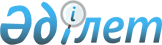 2022-2024 жылдарға арналған Бородулиха ауданы Құнарлы ауылдық округінің бюджеті туралыШығыс Қазақстан облысы Бородулиха аудандық мәслихатының 2022 жылғы 29 наурыздағы № 13-11-VII шешімі
      Қазақстан Республикасының Бюджет кодексінің 9-1-бабының 2-тармағына, 75-бабының 2-тармағына, Қазақстан Республикасының "Қазақстан Республикасындағы жергілікті мемлекеттік басқару және өзін-өзі басқару туралы" Заңының 6-бабы 1-тармағының 1) тармақшасына, Бородулиха аудандық мәслихаты ШЕШТІ:
      1. 2022-2024 жылдарға арналған Кұнарлы ауылдық округінің бюджеті тиісінше 1, 2, 3- қосымшаларға сәйкес, соның ішінде 2022 жылға мынадай көлемдерде бекітілсін:
      1) кірістер – 39646 мың теңге, соның ішінде:
      салықтық түсімдер – 4268 мың теңге;
      салықтық емес түсімдер – 0 теңге;
      негізгі капиталды сатудан түсетін түсімдер – 30 мың теңге;
      трансферттер түсімі – 35348 мың теңге;
      2) шығындар – 40763 мың теңге;
      3) таза бюджеттік кредиттеу – 0 теңге; 
      4) қаржы активтерімен операциялар бойынша сальдо – 0 теңге;
      5) бюджет тапшылығы (профициті) – -1117 мың теңге;
      6) бюджет тапшылығын қаржыландыру (профицитін пайдалану) – 1117 мың теңге, соның ішінде:
      бюджет қаражатының пайдаланылатын қалдықтары – 1117 мың теңге.
      Ескерту. 1-тармақ жаңа редакцияда - Абай облысы Бородулиха аудандық мәслихатының 12.12.2022 № 24-11-VII шешімімен (01.01.2022 бастап қолданысқа енгізіледі).


      2. 2022 жылға арналған Құнарлы ауылдық округ бюджетіне аудандық бюджеттен берілетін бюджеттік субвенцияның көлемі 15844 мың теңге сомасында белгіленгені ескерілсін.
      3. Құнарлы ауылдық округіне 2022 жылға республикалық бюджеттен 584 мың теңге сомасында ағымдағы нысаналы трансферттер көзделсін.
      4. 2022 жылға арналған Құнарлы ауылдық округінің бюджетінде аудандық бюджеттен ағымдағы нысаналы трансферттер 19504 мың теңге сомасында көзделсін.
      Ескерту. 4-тармақ жаңа редакцияда - Абай облысы Бородулиха аудандық мәслихатының 12.12.2022 № 24-11-VII шешімімен (01.01.2022 бастап қолданысқа енгізіледі).


      5. Осы шешім 2022 жылғы 1 қаңтардан бастап қолданысқа енгізіледі. 2022 жылға арналған Кунарлы ауылдық округ бюджет
      Ескерту. 1-қосымша жаңа редакцияда - Абай облысы Бородулиха аудандық мәслихатының 12.12.2022 № 24-11-VII шешімімен (01.01.2022 бастап қолданысқа енгізіледі). 2023 жылға арналған Құнарлы ауылдық округінің бюджеті 2024 жылға арналған Құнарлы ауылдық округінің бюджеті
					© 2012. Қазақстан Республикасы Әділет министрлігінің «Қазақстан Республикасының Заңнама және құқықтық ақпарат институты» ШЖҚ РМК
				
      Аудандық мәслихат хатшысы 

У. Майжанов
Бородулиха аудандық 
мәслихатының
2021 жылғы 29 желтоқсандағы
№ 13-11-VII шешіміне
1-қосымша
Санаты
Санаты
Санаты
Санаты
Сома
(мың
теңге)
Сыныбы
Сыныбы
Сыныбы
Сома
(мың
теңге)
Ішкі сыныбы
Ішкі сыныбы
Сома
(мың
теңге)
Кiрiстер атауы
Сома
(мың
теңге)
I.КІРІСТЕР
39646
1
Салықтық түсiмдер
4268
01
Табыс салығы
353
2
Жеке табыс салығы
353
04
Меншікке салынатын салықтар
3867
1
Мүлiкке салынатын салықтар
23
3
Жер салығы
84
4
Көлiк құралдарына салынатын салық
3760
05
Тауарларға, жұмыстарға және қызметтерге саланатын ішкі салықтар
48
4
Кәсіпкерлік және кәсіби қызметті жүргізгені үшін аланатын алымдар
48
2
Салықтық емес түсімдер
0
3
Негізгі капиталды сатудан түсетін түсімдер
30
03
Жерді және материалдық емес акивтерді сату
30
1
Жерді сату
30
 4
Трансферттер түсімі 
35348
02
Мемлекеттiк басқарудың жоғары тұрған органдарынан түсетiн трансферттер
35348
3
Аудандардың (облыстық маңызы бар қаланың) бюджетінен трансферттер
35348
Функционалдық топ
Функционалдық топ
Функционалдық топ
Функционалдық топ
Функционалдық топ
Сомасы
(мың теңге)
Кіші функция
Кіші функция
Кіші функция
Кіші функция
Сомасы
(мың теңге)
Бюджеттік бағдарламалардың әкімшісі
Бюджеттік бағдарламалардың әкімшісі
Бюджеттік бағдарламалардың әкімшісі
Сомасы
(мың теңге)
Бағдарлама
Бағдарлама
Сомасы
(мың теңге)
Атауы
Сомасы
(мың теңге)
II. ШЫҒЫНДАР
40763
01
Жалпы сипаттағы мемлекеттiк қызметтер
28924
1
Мемлекеттi басқарудың жалпы функцияларын орындайтын өкiлдi, атқарушы және басқа органдар
28924
124
Аудандық маңызы бар қала, ауыл, кент, ауылдық округ әкімінің аппараты
28924
001
Аудандық маңызы бар қала, ауыл, кент, ауылдық округ әкімінің қызметін қамтамасыз ету жөніндегі қызметтер
28924
06
Әлеуметтiк көмек және әлеуметтiк қамсыздандыру
567
9
Әлеуметтiк көмек және әлеуметтiк қамтамасыз ету салаларындағы өзге де қызметтер 
567
124
Аудандық маңызы бар қала, ауыл, кент, ауылдық округ әкімінің аппараты
567
026
Жергілікті деңгейде халықты жұмыспен қамтуды қамтамасыз ету
567
 07
Тұрғын үй-коммуналдық шаруашылық
1827
3
Елді-мекендерді көркейту
1827
124
Аудандық маңызы бар қала, ауыл, кент, ауылдық округ әкімінің аппараты
1827
008
Елді мекендердегі көшелерді жарықтандыру 
1465
009
Елді мекендердің санитариясын қамтамасыз ету
362
12
Көлiк және коммуникация
9445
1
Автомобиль көлiгi
9445
124
Аудандық маңызы бар қала, ауыл, кент, ауылдық округ әкімінің аппараты
9445
013
Аудандық маңызы бар қалаларда, ауылдарда, кенттерде, ауылдық округтерде автомобиль жолдарының жұмыс істеуін қамтамасыз ету
9445
ІІІ. Таза бюджеттік кредитеу
0
IV. Қаржы активтерімен операциялар бойынша сальдо
0
V. Бюджет тапшылығы (профициті)
-1117
VI. Бюджет тапшылығын қаржыландыру (профицитін пайдалану)
1117
8
Бюджет қаражатының пайдаланылатын қалдықтары
1117
01
Бюджет қаражатының қалдықтары
1117
1
Бюджет қаражатының бос қалдықтары
1117Бородулиха аудандық 
мәслихатының
2021 жылғы 29 желтоқсандағы
№ 13-11-VII шешіміне
2-қосымша
Санаты
Санаты
Санаты
Санаты
Санаты
Санаты
Сома(мыңтеңге)
Сыныбы
Сыныбы
Сыныбы
Сыныбы
Сома(мыңтеңге)
Ішкі сыныбы
Ішкі сыныбы
Сома(мыңтеңге)
Кiрiстер атауы
Сома(мыңтеңге)
I.КІРІСТЕР
35261
1
1
Салықтық түсiмдер
6523
01
01
Табыс салығы
400
2
Жеке табыс салығы
400
04
04
Меншікке салынатын салықтар
4021
1
Мүлiкке салынатын салықтар
87
3
Жер салығы
24
4
Көлiк құралдарына салынатын салық
3910
05
05
Тауарларға, жұмыстарға және қызметтерге саланатын ішкі салықтар
2102
3
Кәсіпкерлік және кәсіби қызметті жүргізгені үшін аланатын алымдар
2102
2
2
Салықтық емес түсімдер
0
3
3
Негізгі капиталды сатудан түсетін түсімдер
30
03
03
Жерді және материалдық емес акивтерді сату
30
1
Жерді сату
30
2
Материалдық емес активтерді сату
0
 4
 4
Трансферттер түсімі 
28708
02
02
Мемлекеттiк басқарудың жоғары тұрған органдарынан түсетiн трансферттер
28708
3
Аудандардың (облыстық маңызы бар қаланың) бюджетінен трансферттер
28708
Функционалдық топ
Функционалдық топ
Функционалдық топ
Функционалдық топ
Функционалдық топ
Функционалдық топ
Сомасы
(мың теңге)
Кіші функция
Кіші функция
Кіші функция
Кіші функция
Кіші функция
Сомасы
(мың теңге)
Бюджеттік бағдарламалардың әкімшісі
Бюджеттік бағдарламалардың әкімшісі
Бюджеттік бағдарламалардың әкімшісі
Сомасы
(мың теңге)
Бағдарлама
Бағдарлама
Сомасы
(мың теңге)
Атауы
Сомасы
(мың теңге)
II. ШЫҒЫНДАР
35261
01
Жалпы сипаттағы мемлекеттiк қызметтер
29159
1
1
Мемлекеттi басқарудың жалпы функцияларын орындайтын өкiлдi, атқарушы және басқа органдар
29159
124
Аудандық маңызы бар қала, ауыл, кент, ауылдық округ әкімінің аппараты
29159
001
Аудандық маңызы бар қала, ауыл, кент, ауылдық округ әкімінің қызметін қамтамасыз ету жөніндегі қызметтер
29159
06
Әлеуметтiк көмек және әлеуметтiк қамсыздандыру
908
9
9
Әлеуметтiк көмек және әлеуметтiк қамтамасыз ету салаларындағы өзге де қызметтер 
908
124
Аудандық маңызы бар қала, ауыл, кент, ауылдық округ әкімінің аппараты
908
026
Жергілікті деңгейде халықты жұмыспен қамтуды қамтамасыз ету
908
 07
Тұрғын үй-коммуналдық шаруашылық
1918
3
3
Елді-мекендерді көркейту
1918
124
Аудандық маңызы бар қала, ауыл, кент, ауылдық округ әкімінің аппараты
1918
008
Елді мекендердегі көшелерді жарықтандыру 
1538
009
Елді мекендердің санитариясын қамтамасыз ету
380
12
Көлiк және коммуникация
3276
1
1
Автомобиль көлiгi
3276
124
Аудандық маңызы бар қала, ауыл, кент, ауылдық округ әкімінің аппараты
3276
013
Аудандық маңызы бар қалаларда, ауылдарда, кенттерде, ауылдық округтерде автомобиль жолдарының жұмыс істеуін қамтамасыз ету
3276
ІІІ. Таза бюджеттік кредитеу
0
IV. Қаржы активтерімен операциялар бойынша сальдо
0
Қаржы активтерін сатып алу
0
Мемлекеттің қаржы активтерін сатудан түсетiн түсiмдер 
0
V. Бюджет тапшылығы (профициті)
0
VI. Бюджет тапшылығын қаржыландыру (профицитін пайдалану)
0Бородулиха аудандық 
мәслихатының
2021 жылғы 29 желтоқсандағы
№ 13-11-VII шешіміне
3-қосымша
Санаты
Санаты
Санаты
Санаты
Санаты
Санаты
Сома(мыңтеңге)
Сыныбы
Сыныбы
Сыныбы
Сыныбы
Сома(мыңтеңге)
Ішкі сыныбы
Ішкі сыныбы
Сома(мыңтеңге)
Кiрiстер атауы
Сома(мыңтеңге)
I.КІРІСТЕР
35830
1
1
Салықтық түсiмдер
7167
01
01
Табыс салығы
800
2
Жеке табыс салығы
800
04
04
Меншікке салынатын салықтар
4181
1
Мүлiкке салынатын салықтар
90
3
Жер салығы
25
4
Көлiк құралдарына салынатын салық
4066
05
05
Тауарларға, жұмыстарға және қызметтерге саланатын ішкі салықтар
2186
3
Кәсіпкерлік және кәсіби қызметті жүргізгені үшін аланатын алымдар
2186
2
2
Салықтық емес түсімдер
0
3
3
Негізгі капиталды сатудан түсетін түсімдер
30
03
03
Жерді және материалдық емес акивтерді сату
30
1
Жерді сату
30
2
Материалдық емес активтерді сату
0
 4
 4
Трансферттер түсімі 
28633
02
02
Мемлекеттiк басқарудың жоғары тұрған органдарынан түсетiн трансферттер
28633
3
Аудандардың (облыстық маңызы бар қаланың) бюджетінен трансферттер
28633
Функционалдық топ
Функционалдық топ
Функционалдық топ
Функционалдық топ
Функционалдық топ
Функционалдық топ
Сомасы(мың теңге)
Кіші функция
Кіші функция
Кіші функция
Кіші функция
Кіші функция
Сомасы(мың теңге)
Бюджеттік бағдарламалардың әкімшісі
Бюджеттік бағдарламалардың әкімшісі
Бюджеттік бағдарламалардың әкімшісі
Сомасы(мың теңге)
Бағдарлама
Бағдарлама
Сомасы(мың теңге)
Атауы
Сомасы(мың теңге)
II. ШЫҒЫНДАР
35830
01
Жалпы сипаттағы мемлекеттiк қызметтер
29464
1
1
Мемлекеттi басқарудың жалпы функцияларын орындайтын өкiлдi, атқарушы және басқа органдар
29464
124
Аудандық маңызы бар қала, ауыл, кент, ауылдық округ әкімінің аппараты
29464
001
Аудандық маңызы бар қала, ауыл, кент, ауылдық округ әкімінің қызметін қамтамасыз ету жөніндегі қызметтер
29464
06
Әлеуметтiк көмек және әлеуметтiк қамсыздандыру
912
9
9
Әлеуметтiк көмек және әлеуметтiк қамтамасыз ету салаларындағы өзге де қызметтер 
912
124
Аудандық маңызы бар қала, ауыл, кент, ауылдық округ әкімінің аппараты
912
026
Жергілікті деңгейде халықты жұмыспен қамтуды қамтамасыз ету
912
 07
Тұрғын үй-коммуналдық шаруашылық
2014
3
3
Елді-мекендерді көркейту
2014
124
Аудандық маңызы бар қала, ауыл, кент, ауылдық округ әкімінің аппараты
2014
008
Елді мекендердегі көшелерді жарықтандыру 
1615
009
Елді мекендердің санитариясын қамтамасыз ету
399
12
Көлiк және коммуникация
3440
1
1
Автомобиль көлiгi
3440
124
Аудандық маңызы бар қала, ауыл, кент, ауылдық округ әкімінің аппараты
3440
013
Аудандық маңызы бар қалаларда, ауылдарда, кенттерде, ауылдық округтерде автомобиль жолдарының жұмыс істеуін қамтамасыз ету
3440
ІІІ. Таза бюджеттік кредитеу
0
IV. Қаржы активтерімен операциялар бойынша сальдо
0
Қаржы активтерін сатып алу
0
Мемлекеттің қаржы активтерін сатудан түсетiн түсiмдер 
0
V. Бюджет тапшылығы (профициті)
0
VI. Бюджет тапшылығын қаржыландыру (профицитін пайдалану)
0